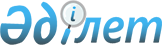 О снятии ограничительных мероприятийРешение акима Ынталинского сельского округа Каркаралинского района Карагандинской области от 24 февраля 2020 года № 06. Зарегистрировано Департаментом юстиции Карагандинской области 2 марта 2020 года № 5720
      В соответствии с Законами Республики Казахстан от 23 января 2001 года "О местном государственном управлении и самоуправлении в Республике Казахстан", от 10 июля 2002 года "О ветеринарии", аким Ынталинского сельского округа РЕШИЛ:
      1. В связи с проведением комплекса ветеринарно-санитарных мероприятий по ликвидации заболевания инфекционный ринотрахеит среди крупного рогатого скота снять ограничительные мероприятия, установленные на территории крестьянского хозяйства "Тілек" Ынталинского сельского округа села Ынталы.
      2. Признать утратившим силу решение акима Ынталинского сельского округа Каркаралинского района от 25 декабря 2019 года № 03 "Об установлении ограничительных мероприятий" (зарегистрировано в Реестре государственной регистрации нормативных правовых актов за № 5653, опубликовано в районной газете "Қарқаралы" от 18 января 2020 года № 3 (11750), в Эталонном контрольном банке нормативных правовых актов Республики Казахстан в электронном виде от 09 января 2020 года).
      3. Контроль за исполнением настоящего решения оставляю за собой.
      4. Настоящее решение вводится в действие со дня его первого официального опубликования.
      "СОГЛАСОВАНО"
      24 февраля 2020 года
					© 2012. РГП на ПХВ «Институт законодательства и правовой информации Республики Казахстан» Министерства юстиции Республики Казахстан
				
      Аким Ынталинского сельского округа 

Ж.К. Кежембаев

      Руководитель государственного учреждения

      "Каркаралинская районная территориальная

      инспекция комитета ветеринарного контроля

      и надзора министерства сельского хозяйство

      Республики Казахстан"

      Т.Ж. Копжасаров
